COLEGIO EMILIA RIQUELME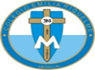 DIA 17 DE NOVIENBRE. NOVENA DE NAVIDADPRIMER DÍA.  El signo de este primer día debe ser el pesebre.                                             ORACIÓN PARA TODOS LOS DÍAS. (ALVAREZ DAWKINS MARIA FERNANDA)Benignísimo Dios de infinita caridad, que nos has amado tanto y que nos diste en tu hijo la mejor prenda de tu amor, para que hecho hombre en las entrañas de una virgen naciese en un pesebre para nuestra salud y remedio. Yo en nombre de todos los mortales te doy infinitas gracias por tan soberano beneficio. En retorno de él te ofrezco la pobreza, humildad y demás virtudes de tu hijo humanado, y te suplico por sus divinos méritos, por las incomodidades en que nació y por las tiernas lágrimas que derramó en el pesebre, dispongas nuestros corazones con humildad profunda, con amor encendido y con tal desprecio de todo lo terreno, que Jesús recién nacido, tenga en ellos su cuna y more eternamente. Amén. Gloria al Padre y al Hijo y al Espíritu Santo (3 veces). 2. CONSIDERACIÓN DEL DÍA. (CARDONA OLAYA ANA PAULINA)Señor, haz de nuestro hogar un sitio de tu amor. Que no haya injuria porque Tú nos das comprensión. Que no haya amargura porque Tú nos bendices. Que no haya egoísmo porque Tú nos alientas. Que no haya rencor porque Tú nos das el perdón. Que no haya abandono porque Tú estás con nosotros. Que sepamos marchar hacia ti en tu diario vivir. Que cada mañana amanezca un día más de entrega y sacrificio. Ante una cultura de la indiferencia, que con frecuencia termina por ser despiadada, nuestro estilo de vida ha de estar lleno de piedad, de empatía, de compasión, de misericordia, que extraemos cada día del pozo de la oración.   Que, al igual que el de los pastores de Belén, nuestros ojos se llenen de asombro y maravilla, al contemplar en el Niño Jesús al Hijo de Dios. Y que, ante Él, brote de nuestros corazones la invocación: «Muéstranos, Señor, tu misericordia y danos tu salvación» (Sal 85,8).Que cada noche nos encuentre con más amor. Haz Señor que los niños y los jóvenes anhelen tu venida, ayúdanos a educarlos, orientarlos por tu camino. Que nos esforcemos en el apoyo mutuo. Y un día volvamos a vivir la novedad de sentirnos todos hermanos Amen.8. REFLEXIÓN: (GOMEZ RESTREPO BLANCA XIMENA)Dios es amor que se comunica y se entrega a sí mismo. Dios ama gratuitamente, perdona y ayuda hasta enviar a su Hijo a salvar lo que estaba perdido. La imagen de Dios que hoy queremos descubrir en este texto que se nos ha proclamado es la de un Padre lleno de ternura y no la de un juez severo e inclemente. De un Dios que no ha abandonado el mundo sino que se ha comprometido de tal forma, que es capaz de desprenderse de lo más querido y dar a su propio Hijo como don. Hoy nos preguntamos ¿tanto valemos nosotros a los ojos de Dios?. Lo que Dios en su infinita misericordia quiere es que nuestra vida no se arruine y que alcancemos la plenitud, para ello nos da a su Hijo Jesús y en Él tengamos vida. VILLANCICO.COLEGIO EMILIA RIQUELMEMIERCOLES 18 NOVIENBRE.DIA SEGUNDO.Iniciamos en el nombre del Padre y del Hijo y del Espíritu Santo Amen.Signo: junto al pesebre un cirio encendido.ORACIÓN PARA TODOS LOS DÍAS. (HAMEDT CARDENAS MARIA ISABEL)Benignísimo Dios de infinita caridad, que nos has amado tanto y que nos diste en tu hijo la mejor prenda de tu amor, para que hecho hombre en las entrañas de una virgen naciese en un pesebre para nuestra salud y remedio. Yo en nombre de todos los mortales te doy infinitas gracias por tan soberano beneficio. En retorno de él te ofrezco la pobreza, humildad y demás virtudes de tu hijo humanado, y te suplico por sus divinos méritos, por las incomodidades en que nació y por las tiernas lágrimas que derramó en el pesebre, dispongas nuestros corazones con humildad profunda, con amor encendido y con tal desprecio de todo lo terreno, que Jesús recién nacido, tenga en ellos su cuna y more eternamente. Amén. Gloria al Padre y al Hijo y al Espíritu Santo (3 veces). CONSIDERACIÓN. (JIMENEZ FRANCO ENGIE YISSEL)Señor, haz de nuestro hogar un sitio de tu amor. Que no haya injuria porque Tú nos das comprensión. Que no haya amargura porque Tú nos bendices. Que no haya egoísmo porque Tú nos alientas. Que no haya rencor porque Tú nos das el perdón. Que no haya abandono porque Tú estás con nosotros. Que sepamos marchar hacia ti en tu diario vivir. Que cada mañana amanezca un día más de entrega y sacrificio. Que cada noche nos encuentre con más amor. Haz Señor con nuestras vidas, que quisiste unir, una página llena de ti. Haz Señor de nuestros hijos lo que anhelas, ayúdanos a educarlos, orientarlos por tu camino. Que nos esforcemos en el apoyo mutuo. Que hagamos del amor un motivo para amarte más. Que cuando amanezca el gran día de ir a tu encuentro nos conceda el hallarnos unidos para siempre en ti. Amén.COLEGIO EMILIA RIQUELMEJUEVES 19 NOVIENBRE.NOVENA DE NAVIDAD.DÍA TERCERO. LO HACEN LOS PADRES DE FAMILIA.Hacer posible que ellos participen haciendo la novena.Signo: la Sagrada Familia. y el cirio encendido.ORACIÓN PARA TODOS LOS DÍAS. (LONDOÑO JIMENEZ ALEJANDRA)Benignísimo Dios de infinita caridad, que nos has amado tanto y que nos diste en tu hijo la mejor prenda de tu amor, para que hecho hombre en las entrañas de una virgen naciese en un pesebre para nuestra salud y remedio. Yo en nombre de todos los mortales te doy infinitas gracias por tan soberano beneficio. En retorno de él te ofrezco la pobreza, humildad y demás virtudes de tu hijo humanado, y te suplico por sus divinos méritos, por las incomodidades en que nació y por las tiernas lágrimas que derramó en el pesebre, dispongas nuestros corazones con humildad profunda, con amor encendido y con tal desprecio de todo lo terreno, que Jesús recién nacido, tenga en ellos su cuna y more eternamente. Amén. Gloria al Padre y al Hijo y al Espíritu Santo (3 veces). CONSIDERACIÓN. (MARQUEZ RODRIGUEZ LAURA CAROLINA)Señor, haz de nuestro hogar un sitio de tu amor. Que no haya injuria porque Tú nos das comprensión. Que no haya amargura porque Tú nos bendices. Que no haya egoísmo porque Tú nos alientas. Que no haya rencor porque Tú nos das el perdón. Que no haya abandono porque Tú estás con nosotros. Que sepamos marchar hacia ti en tu diario vivir. Que cada mañana amanezca un día más de entrega y sacrificio. Que cada noche nos encuentre con más amor. Haz Señor con nuestras vidas, que quisiste unir, una página llena de ti. Haz Señor de nuestros hijos lo que anhelas, ayúdanos a educarlos, orientarlos por tu camino. Que nos esforcemos en el apoyo mutuo. Que hagamos del amor un motivo para amarte más. Que cuando amanezca el gran día de ir a tu encuentro nos conceda el hallarnos unidos para siempre en ti. Amén.COLEGIO EMILIA RIQUELMEVIERNES 20 NOVIENBRE.NOVENA DE NAVIDAD DÍADÍA CUARTO. CELEBRAMOS EL NACIMIENTO DE JESÚS.Podemos realizar una pequeña dramatización.ORACIÓN PARA TODOS LOS DÍAS (MEDINA BERMUDEZ LORENA)Benignísimo Dios de infinita caridad, que nos has amado tanto y que nos diste en tu hijo la mejor prenda de tu amor, para que hecho hombre en las entrañas de una virgen naciese en un pesebre para nuestra salud y remedio. Yo en nombre de todos los mortales te doy infinitas gracias por tan soberano beneficio. En retorno de él te ofrezco la pobreza, humildad y demás virtudes de tu hijo humanado, y te suplico por sus divinos méritos, por las incomodidades en que nació y por las tiernas lágrimas que derramó en el pesebre, dispongas nuestros corazones con humildad profunda, con amor encendido y con tal desprecio de todo lo terreno, que Jesús recién nacido, tenga en ellos su cuna y more eternamente. Amén. Gloria al Padre y al Hijo y al Espíritu Santo (3 veces). CONSIDERACIÓN. (MONTOYA GARCIA ISABELA)Señor, haz de nuestro hogar un sitio de tu amor. Que no haya injuria porque Tú nos das comprensión. Que no haya amargura porque Tú nos bendices. Que no haya egoísmo porque Tú nos alientas. Que no haya rencor porque Tú nos das el perdón. Que no haya abandono porque Tú estás con nosotros. Que sepamos marchar hacia ti en tu diario vivir. Que cada mañana amanezca un día más de entrega y sacrificio. Que cada noche nos encuentre con más amor. 6. GOZOS: Dulce Jesús mío, mi Niño adorado, ¡Ven a nuestras almas! ¡Ven, no tardes tanto! VEN, VEN, VEN.MORALES CASTAÑO MARIANA¡Oh Sapiencia suma del Dios soberano, que a infantil alcance te rebajas sacro! ¡Oh Niño divino, ven para enseñarnos la prudencia que hace verdaderos sabios! ¡Oh, Adonaí potente que a Moisés hablando, de Israel al pueblo diste los mandatos!, Ah, ven prontamente para rescatarnos, y que un niño débil muestre fuerte brazo. MORALES MARIN KELLY GERALDIN¡Oh raíz sagrada de Jesé que en lo alto presentas al orbe tu fragante nardo! ¡Dulcísimo Niño que has sido llamado lirio de los valles, bella flor del campo! ZULUAGA MARIN MANUELALlave de David que abre al desterrado las cerradas puertas del regio palacio! ¡Sácanos, oh Niño, con tu blanca mano, de la cárcel triste que labró el pecado! OSPINA CARDONA ISABELA¡Oh lumbre de oriente, Sol de eternos rayos, que entre las tinieblas, tu esplendor veamos! Niño tan precioso, dicha del cristiano, luzca la sonrisa de tus dulces labios. ZAPATA BETANCUR VALENTINAEspejo sin mancha, Santo de los santos, sin igual imagen del Dios soberano. Borra nuestras culpas, salva al desterrado y en forma de niño da al mísero, amparo. PARRA OROZCO VALENTINARey de las naciones, Emmanuel preclaro, de Israel anhelo, Pastor del rebaño. ¡Niño que apacientas, con suave cayado, ya la oveja arisca, ya el cordero manso! VALLE MUNERA MARIA FERNANDA¡Ábranse los cielos y llueva de lo alto, bienhechor rocío como riego santo! ¡Ven, hermoso Niño, ven, Dios humanado! ¡luce, hermosa estrella! ¡brota, flor del campo! QUINTERO CHICA MANUELAVen, que ya María, previene sus brazos, do su Niño vean en tiempo cercano. Ven, que ya José, con anhelo sacro, se dispone a hacerse de tu amor sagrario. RAVE MAZO MARIANA¡Del débil auxilio, del doliente amparo, consuelo del triste, luz del desterrado. Vida de mi vida, mi dueño adorado, mi constante amigo, mi divino hermano! RAMIREZ DUQUE SARA¡Véante mis ojos, de ti enamorados! ¡Bese ya tus plantas! Bese ya tus manos. Prosternado en tierra te tiendo los brazos, y aún más que mis frases, te dice mi llanto. AGUIRRE MARTINEZ ANA SOFIA¡Ven, Salvador nuestro, por quien suspiramos; ven a nuestras almas! ¡Ven, no tardes tanto! 